Załącznik Nr 1 do Zarządzenia Nr OPS.021.1.2024 Kierownika OPS w Jarocinie z dnia  19.02.2024r.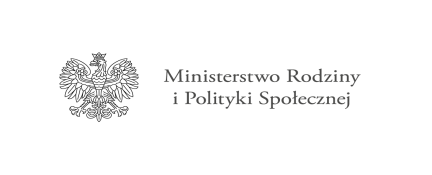 Regulamin naboru, uczestnictwa i realizacji usługi asystenta osobistego osoby z niepełnosprawnością przez Ośrodek Pomocy Społecznej w Jarocinie, wykonywanej w ramach Programu „Asystent Osobisty Osoby z Niepełnosprawnością” dla Jednostek samorządu Terytorialnego- edycja 2024Postanowienia ogólne§ 1.Regulamin określa sposób przyznawania i wykonywania usługi asystenta osobistego osoby z niepełnosprawnością przez Ośrodek Pomocy Społecznej w Jarocinie, realizowanej
w ramach Programu Ministerstwa Rodziny i Polityki Społecznej „Asystent Osobisty Osoby                 z Niepełnosprawnością” dla Jednostek samorządu Terytorialnego- edycja 2024, finansowanej      w całości ze środków Solidarnościowego Funduszu Wsparcia Osób Niepełnosprawnych, zwanego dalej „Funduszem Solidarnościowym”.2. Zakres podmiotowy i przedmiotowy usługi asystenta osobistego osoby                                                        z niepełnosprawnością, określony jest w Programie „Asystent Osobisty Osoby                                               z Niepełnosprawnością” dla Jednostek samorządu Terytorialnego - edycja 2024§ 2.Użyte w Regulaminie niżej wymienione określenia oznaczają:OPS – Ośrodek Pomocy Społecznej w Jarocinie,Program – Program Ministerstwa Rodziny i Polityki Społecznej „Asystent Osobisty Osoby z z Niepełnosprawnością” dla Jednostek samorządu Terytorialnego - edycja 2024asystent / AOON  - asystent osobisty osoby z niepełnosprawnością,asystencja osobista – usługa asystenta osobistego osoby z  niepełnosprawnością,Uczestnik Programu- odbiorca usług asystencji osobistej/osoba z niepełnosprawnością Pracownik socjalny/Kierownik.§ 3.1. Odbiorcami usług asystencji osobistej mogą być:1)  dzieci do ukończenia 16. roku życia posiadającym orzeczenie o niepełnosprawności łącznie ze wskazaniami w pkt 7 i 8 w orzeczeniu o niepełnosprawności – konieczności stałej lub długotrwałej opieki lub pomocy innej osoby w związku ze znacznie ograniczoną możliwością samodzielnej egzystencji oraz konieczności stałego współudziału na co dzień opiekuna dziecka w procesie jego leczenia, rehabilitacji i edukacji;2) osoby z niepełnosprawnościami posiadającym orzeczenie o znacznym stopniu niepełnosprawności albo o umiarkowanym stopniu niepełnosprawności albo traktowane na równi z orzeczeniami wyżej wymienionymi, zgodnie z art. 5 i art. 62 ustawy z dnia 27 sierpnia 1997 r. o rehabilitacji zawodowej i społecznej oraz zatrudnianiu osób niepełnosprawnych (Dz. U. z 2023 r. poz. 100, z późn.zm), które wymagają usługi asystenta w wykonywaniu codziennych czynności oraz funkcjonowaniu w  życiu społecznym.Usługa asystencji osobistej jest nieodpłatna.§ 4.Usługi asystenta nie są świadczone w miejscach, w których usługi powinny być realizowane na podstawie odrębnych przepisów lub w placówkach zapewniających całodobową opiekę.   2. W godzinach realizacji usług asystencji osobistej nie mogą być świadczone usługi opiekuńcze lub specjalistyczne usługi opiekuńcze, o których mowa w ustawie z dnia 12 marca 2004 r. o pomocy społecznej (Dz. U. z 2023 r. poz. 901), inne usługi finansowane w ramach Funduszu albo finansowane przez Państwowy Fundusz Rehabilitacji Osób Niepełnosprawnych lub usługi obejmujące analogiczne wsparcie, o którym mowa w ust. 10, finansowane ze środków publicznych.3. Usługa asystencji osobistej na terenie szkoły lub placówki oświatowej może być realizowana wyłącznie w przypadku, gdy szkoła nie zapewnia tej usługi.Zakres usługi asystencji osobistej§ 5.Usługa asystenta ma na celu kompensację ograniczeń spowodowanych niepełnosprawnością uczestnika Programu, stymulowanie do podejmowania aktywności życiowej oraz uspołecznianie osoby niepełnosprawnej.Usługi asystencji osobistej polegają na wspieraniu przez asystenta osoby                                                    z niepełnosprawnością w różnych sferach życia, w tym:1) wsparcia uczestnika w czynnościach samoobsługowych, w tym utrzymaniu higieny osobistej;2) wsparcia uczestnika w prowadzeniu gospodarstwa domowego i wypełnianiu ról w rodzinie;3) wsparcia uczestnika w przemieszczaniu się poza miejscem zamieszkania;4) wsparcia uczestnika w podejmowaniu aktywności życiowej i komunikowaniu się z otoczeniem.3. Potrzeby w zakresie usługi asystenta realizowanej w ramach Programu kandydat na uczestnika Programu lub jego przedstawiciel  określa w Karcie zgłoszenia do Programu „Asystent Osobisty Osoby z Niepełnosprawnością” dla Jednostek samorządu Terytorialnego- edycja 2024 - Załącznik Nr 7 do Programu Ministerstwa Rodziny i Polityki Społecznej „Asystent Osobisty Osoby z Niepełnosprawnością” dla Jednostek samorządu Terytorialnego- edycja 20244. Szczegółowy zakres czynności AOON, jaki może być wykonywany w ramach Programu, określa Załącznik nr 8 do Programu Ministerstwa Rodziny i Polityki Społecznej „Asystent Osobisty Osoby z Niepełnosprawnością” dla Jednostek samorządu Terytorialnego- edycja 2024Asystent podczas realizacji usługi nie wykonuje czynności medycznych (np. zmiana opatrunków, cewnikowanie) nie aplikuje leków.Ramy czasowe realizacji usług asystenckich§ 6.Limit godzin usług asystencji osobistej przypadających na 1 uczestnika wynosi nie więcej niż:1) 840 godzin rocznie dla osób z niepełnosprawnościami posiadających orzeczenie:                       a) o znacznym stopniu niepełnosprawności z niepełnosprawnością sprzężoną,                                           b) traktowane na równi z orzeczeniem o znacznym stopniu niepełnosprawności, zgodnie z art. 5 i art. 62 ustawy z dnia 27 sierpnia 1997 r. o rehabilitacji zawodowej i społecznej oraz zatrudnianiu osób niepełnosprawnych, z niepełnosprawnością sprzężoną;                         2) 720 godzin rocznie dla osób z niepełnosprawnościami posiadających orzeczenie:                        a) o znacznym stopniu niepełnosprawności,                                                                                       b) traktowane na równi z orzeczeniem o znacznym stopniu niepełnosprawności, zgodnie z art. 5 i art. 62 ustawy z dnia 27 sierpnia 1997 r. o rehabilitacji zawodowej i społecznej oraz zatrudnianiu osób niepełnosprawnych;3) 480 godzin rocznie dla osób z niepełnosprawnościami posiadających orzeczenie:a) o umiarkowanym stopniu niepełnosprawności z niepełnosprawnością sprzężoną,b) traktowane na równi z orzeczeniem o umiarkowanym stopniu niepełnosprawności, zgodnie z art. 5 i art. 62 ustawy z dnia 27 sierpnia 1997 r. o rehabilitacji zawodowej i społecznej oraz zatrudnianiu osób niepełnosprawnych, z niepełnosprawnością sprzężoną;4) 360 godzin rocznie dla:a) osób z niepełnosprawnościami posiadających orzeczenie o umiarkowanym stopniu niepełnosprawności,b) osób z niepełnosprawnościami posiadających orzeczenie traktowane na równi z orzeczeniem o umiarkowanym stopniu niepełnosprawności, zgodnie z art. 5 i art. 62 ustawy z dnia 27 sierpnia 1997 r. o rehabilitacji zawodowej i społecznej oraz zatrudnianiu osób niepełnosprawnych,c) dzieci do ukończenia 16. roku życia z orzeczeniem o niepełnosprawności łącznie ze wskazaniami w pkt 7 i 8 w orzeczeniu o niepełnosprawności – konieczności stałej lub długotrwałej opieki lub pomocy innej osoby w związku ze znacznie ograniczoną możliwością samodzielnej egzystencji oraz konieczności stałego współudziału na co dzień opiekuna dziecka w procesie jego leczenia, rehabilitacji i edukacji.2. Usługi asystencji osobistej mogą być realizowane przez 24 godziny na dobę, 7 dni w tygodniu, przy czym przez tego samego asystenta maksymalnie do 12 godzin na dobę. Przez dobę należy rozumieć 24 kolejne godziny, poczynając od godziny, w której asystent rozpoczyna realizację usługi asystencji osobistej. Do czasu realizacji usługi asystencji osobistej nie wlicza się czasu dojazdu do i od uczestnika.3. Do czasu realizacji usług asystencji osobistej wlicza się czas oczekiwania/gotowości na świadczenie usług nie dłuższy niż 90 minut. Jeżeli czas oczekiwania wynosi więcej niż 90 minut, wówczas usługę dojazdu do wybranego miejsca i powrotu z niego rozlicza się jako dwie odrębne usługi powiększone łącznie o 90 minut trwania.4.Usługi asystenta  realizowane są w terminie, czasie i zakresie ustalonym pomiędzy asystentem i uczestnikiem Programu na podstawie określonych potrzeb w Karcie zgłoszenia do Programu.5.W uzasadnionych sytuacjach możliwa jest zmiana czasu i zakresu realizacji usług, jednak  wymaga to poinformowania Koordynatora usług asystencji osobistej oraz stron biorących udział w Programie co najmniej 1 dzień przed dniem realizacji usługi.Zgłaszanie osoby niepełnosprawnej do Programu§ 7.1. Zgłoszenie kandydata na uczestnika Programu następuje w oparciu o Kartę zgłoszenia do Programu Ministerstwa Rodziny i Polityki Społecznej „Asystent Osobisty Osoby                                            z Niepełnosprawnością” dla Jednostek samorządu Terytorialnego- edycja 2024, której wzór stanowi Załącznik Nr 7 do Programu Ministerstwa Rodziny i Polityki Społecznej do Programu Ministerstwa Rodziny i Polityki Społecznej „Asystent Osobisty Osoby z Niepełnosprawnością” dla Jednostek samorządu Terytorialnego- edycja 2024.2. Zgłoszenia przyjmowane w dni robocze, w godz. od 8:00 do 15:00.3. Za zgodą osoby z niepełnosprawnością zgłoszenia są przyjmowane także za pośrednictwem innych podmiotów (np.: rodzina, znajomi, instytucje pomocy społecznej, organizacje pozarządowe) lub telefonicznie do pracowników socjalnych OPS.4. Osoba z niepełnosprawnością lub opiekun prawny a także rodzic/opiekun dziecka mają prawo wskazania osoby, która będzie świadczyć usługi asystenta.5. Wyboru asystenta dokonuje się poprzez złożenie oświadczenia o wyborze asystenta którego wzór stanowi Załącznik Nr 1 do Regulaminu, (warunek: posiadaniu przez osobę wskazaną uprawnień).Usługi asystencji osobistej mogą świadczyć osoby:	1) posiadające dokument potwierdzający uzyskanie kwalifikacji w następujących zawodach i specjalnościach: asystent osoby niepełnosprawnej, opiekun osoby starszej, opiekun medyczny, pedagog, psycholog, terapeuta zajęciowy, pielęgniarka, siostra PCK, fizjoterapeuta; lub  2) posiadające co najmniej 6-miesięczne, udokumentowane doświadczenie w udzielaniu bezpośredniej pomocy osobom z niepełnosprawnościami, np. doświadczenie zawodowe, udzielanie wsparcia osobom z niepełnosprawnościami w formie wolontariatu; lub3) wskazane przez uczestnika lub jego opiekuna prawnego (w przypadku osoby małoletniej albo ubezwłasnowolnionej całkowicie) w Karcie zgłoszenia do Programu „Asystent osobisty osoby z niepełnosprawnością” dla Jednostek Samorządu Terytorialnego - edycja 2024, której wzór stanowi załącznik nr 7 do Programu6. Asystentem osobistym uczestnika Programu nie mogą być członkowie rodziny, tj.: dziadkowie, rodzice, teściowie, dzieci, rodzeństwo, synowa, zięć, macocha, ojczym, osoba faktycznie z nim zamieszkująca, opiekun prawny.7. Jeżeli asystent nie zostanie wskazany przez uczestnika Programu, osobę taką wskazuje  Kierownik, z zachowaniem określonych w Programie wymagań kwalifikacji zawodowych lub posiadanego doświadczenia w opiekowaniu się osobą z niepełnosprawnością.
8. Nabór na uczestnika Programu prowadzony jest w terminie od 19.02.2024 r. do 15.03.2024 r., lub do czasu wyczerpania planowanej liczby miejsc w ramach Programu.
 O zakwalifikowaniu decyduje spełnienie wymagań Programu oraz kolejność zgłoszeń.§ 8.Kartę zgłoszenia do Programu „Asystent osobisty osoby z niepełnosprawnością” dla Jednostek Samorządu Terytorialnego - edycja, wraz z kserokopią aktualnego orzeczenia o stopniu niepełnosprawności oraz odpowiednio dokumentami określonymi w §7, należy dostarczyć do siedziby OPS/pracownika socjalnego.Uczestnik Programu, opiekun prawny lub rodzic małoletniego lub jego prawny opiekun, przystępując do Programu potwierdza własnoręcznym podpisem na Karcie zgłoszenia do Programu  fakt zapoznania się: z Programem „Asystent osobisty osoby z niepełnosprawnością” dla Jednostek Samorządu Terytorialnego - edycja 2024 oraz „Regulaminem realizacji usługi asystenta osobistego osoby z niepełnosprawnością” realizowanego przez Ośrodek Pomocy Społecznej w Jarocinie” i zobowiązuje się do ich przestrzegania.z Klauzulą informacyjną w ramach Programu „Asystent osobisty osoby z niepełnosprawnością” dla Jednostek Samorządu Terytorialnego - edycja 2024 (Załącznik Nr 2 do Regulaminu);z Klauzulą informacyjną RODO w ramach Programu do Programu „Asystent osobisty osoby z niepełnosprawnością” dla Jednostek Samorządu Terytorialnego - edycja 2024 (Załącznik Nr  12 do Programu Ministerstwa Rodziny i Polityki Społecznej do Programu „Asystent osobisty osoby z niepełnosprawnością” dla Jednostek Samorządu Terytorialnego - edycja 2024 w trakcie zgłoszenia chęci uczestnictwa w programie, nie później jednak niż w dniu pierwszego kontaktu z asystentem. Zgłoszenia do Programu podlegają wstępnej weryfikacji przez pracownika socjalnego,                    a następnie zatwierdzeniu asystencji osobistej w ramach Programu przez Kierownika.W przypadku dużej liczby zgłoszeń, w pierwszej kolejności będą przyjmowane osoby, które nie korzystają z innych analogicznych form wsparcia form realizowanych przez jednostki pomocy społecznej (usługi opiekuńcze, usługi specjalistyczne, uczestnicy ośrodków wsparcia) i inne podmioty oraz z uwagi na sytuację życiową.§ 9.Uczestnik Programu lub jego opiekun prawny zobowiązani są aktualizować Kartę zgłoszenia, o której mowa w § 7 ust. 1, w każdym przypadku zmiany danych w niej zawartych.Zgłoszenia nowych potrzeb w zakresie usług asystenta mogą być przyjmowane drogą pisemną, osobiście, telefonicznie lub za pomocą poczty elektronicznej. Każdorazowo zweryfikowane potrzeby winny zostać  uzupełnione w Załączniku nr 1 do Regulaminu.Sposób realizacji usług asystenta osobistego osoby niepełnosprawnej§ 10.1.	Usługa asystencji osobistej realizowana jest na zasadzie współdziałania osoby 
z niepełnosprawnością i asystenta, przy czym asystent ma obowiązek uwzględniania decydującego wpływu uczestnika Programu lub jego opiekuna prawnego na podejmowane działania.Asystent  realizując usługi kieruje się zasadami:zasadą akceptacji – opartą na zasadach tolerancji, poszanowania godności, swobody wyboru wartości  i celów życiowych uczestnika Programu;zasadą indywidualizacji – podmiotowego podejścia do uczestnika Programu, jej/jego niepowtarzalnej osobowości,  z jej/ jego prawami i potrzebami;zasadą poufności – respektowania prywatności i nieujawniania informacji uzyskanych od uczestnika Programu bez jej/jego wiedzy i zgody osobom trzecim (z wyłączeniem wyjątków wynikających z przepisów obowiązującego prawa);zasadą prawa do samostanowienia – prawo uczestnika Programu do wolności 
i odpowiedzialności za swoje życie (z wyłączeniem sytuacji zagrożenia zdrowia 
i życia).3. Asystent może towarzyszyć uczestnikowi Programu w dojazdach w wybrane przez uczestnika miejsce w celu realizacji usług określonych w Programie, w szczególności przejazdów  do innych odległych miejscowości, korzystając: ze środków komunikacji publicznej/prywatnej, z pojazdu stanowiącego własność asystenta (jeżeli posiada prawo jazdy i aktualne badania psychotechniczne), lub innym środkiem transportu.Dojazd asystenta środkami komunikacji publicznej lub prywatnej pokrywane są 
z Programu. Rozliczenie usługi o której mowa w ust. 3 następuje odpowiednio do    
wykorzystanych środków lokomocji:ewidencją biletów komunikacji publicznej lub prywatnej – rozliczenie następuje na podstawie Załącznika Nr 11  do Programu Ministerstwa Rodziny i Polityki Społecznej „Asystent osobisty osoby z niepełnosprawnością” dla Jednostek Samorządu Terytorialnego - edycja 2024ewidencją przebiegu pojazdu stanowiącego własność asystenta lub ewidencja kosztów przejazdu innym środkiem transportu np. taksówka – rozliczenie następuje na podstawie Załącznika Nr 10 do Programu Ministerstwa Rodziny i Polityki Społecznej do Programu „Asystent osobisty osoby z niepełnosprawnością” dla Jednostek Samorządu Terytorialnego - edycja 2024.dowodem poniesionego wydatku np. bilety, rachunek, paragon, faktura dokumentująca przejazd. § 11.1. Rozliczenie miesięczne wykonania usług asystenckich następuje przez złożenie podpisu przez uczestnika Programu lub opiekuna prawnego na Karcie realizacji usług asystenckich 
w ramach Programu „Asystent osobisty osoby z niepełnosprawnością” dla Jednostek Samorządu Terytorialnego - edycja 2024, której wzór stanowi  Załącznik Nr 9 do Programu Ministerstwa Rodziny i Polityki Społecznej „Asystent osobisty osoby z niepełnosprawnością” dla Jednostek Samorządu Terytorialnego - edycja 20242. Uczestnik Programu na bieżąco informuje o wszystkich zdarzeniach mogących mieć wpływ  na korzystanie ze wsparcia asystenta w ramach programu lub na realizację usług przez asystenta.Warunkiem realizacji usługi jest czynne uczestnictwo (obecność) osoby niepełnosprawnością w  usłudze asystencji osobistej.Pozostałe zasady realizacji usług asystenckich§ 12.Odmowa zrealizowania usług asystenta lub przerwanie ich realizacji może nastąpić                    w szczególności z powodu wystąpienia co najmniej jednej z niżej wymienionych okoliczności:w przypadkach, w których okoliczności wskazują na możliwość zagrożenia życiu lub zdrowiu uczestnikowi Programu, asystentowi, osobom trzecim, wyrządzenia szkody lub łamania przepisów prawa,agresywne zachowanie lub oczekiwania uczestnika Programu nie pozwalają na kontynuowanie usługi, zgodnie z zasadami Regulaminu,w przypadku braku możliwości zrealizowania zgłoszenia ze względu na założony we wniosku do Programu limit uczestników mogących wziąć udział w Programie,brak osób posiadających kwalifikacje, określone w Programie, do pełnienia funkcji asystenta osobistego osoby niepełnosprawnej,pomoc i potrzeby uczestnika Programu zostają zabezpieczone przez inne służby.W uzasadnionych przypadkach asystent przerywa usługę w trybie natychmiastowym, informując niezwłocznie Kierownika.W sytuacjach bezpośredniego zagrożenia życia lub zdrowia zarówno asystent jak 
i uczestnik Programu zobowiązani są w miarę możliwości do niezwłocznego powiadomienia odpowiednich służb i Kierownika.§ 13.W celu zapewnienia wysokiej jakości, wykonywane usługi podlegają kontroli i są monitorowane przez koordynatora usługi asystencji osobistej. Monitoring Programu realizowany jest bezpośrednio w miejscu realizacji usługi przez AOON oraz przez wypełnienie ankiety Załącznik nr 3 do Regulaminu.Korzystanie z usług asystenckich oznacza zobowiązanie przez uczestnika Programu lub opiekuna prawnego na udzielanie informacji służących kontroli i monitorowaniu jakości usług.Uczestnik Programu lub opiekun prawny ma prawo zgłaszać swoje uwagi, dotyczące zakresu i jakości usługi do koordynatora Programu.